LOYOLA COLLEGE (AUTONOMOUS), CHENNAI – 600 034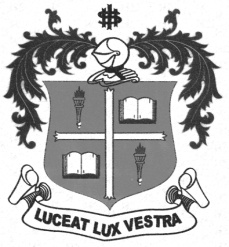 U.G. DEGREE EXAMINATION – GENERAL ENGLISHSECOND SEMESTER – NOVEMBER 2012EL 2054 - POWER COMMUNICATION IN ENGLISH                 Date : 08/11/2012 	Dept. No.	        Max. : 100 Marks                 Time : 1:00 - 4:00 	                                             Answer ALL the following questions: 					(10x10=100marks) 1.  Explain the theory of Communication. 2.  List out the 2 Factors and 7 Skills needed for Effective Communication. 3.  Draft a speech on the following topic: “The Advantages and Dangers of      Nuclear Energy”.4.  How can you make an effective Presentation using Power Point?5.  What are the requirements for effective participation in a Group Discussion?6.  Why is acquiring Listening Skills important for a communicator? 7.  Explain the role of oral communication skills in a person’s personality     development.8.  What are the differences between a telephone interview and a conventional      job interview?9.  Why do students need Career Guidance in College?10. Imagine you have completed your college studies and have graduated with       distinction. Prepare your Curriculum Vitae for an employer.$$$$$$$